هو المشرق من أفق سماء البيان عريضه ات رسيد...حضرت بهاءاللهاصلی فارسی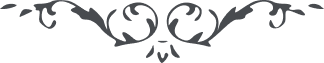 من آثار حضرة بهاءالله – لئالئ الحكمة، المجلد 3، لوح رقم (192)هو المشرق من أفق سمآء البيانعريضه ‌ات رسيد هنگاميكه مالك انام در قصريكه در آن سجن اعظم واقعست مشی مينمود، ندايت را شنيديم و عَرف محبّت را يافتيم، بمناجات مظلوم حق جَلَّ جَلالُهُ را ذكر نمودی طُوْبى لِلِسانِكَ بِما نَطَقَ بِالْحَقِّ وَلِقَلْبِكَ بِما أَقْبَلَ إِلى الْمَظْلُوْمِ، قسم بآفتاب حقيقت يك عمل امروز مقابلست باعمال اعصار و قرون بلكه معادله نمينمايد بآن اعمال ارض، طوبى از برای چشميكه امروز بكُحْل معارف الهی روشن شد واز برای قلبيكه قصص اولی را بعنايت حق محو نمود و بكلمهٴ إِنَّنِيْ عَبْدُ اللهِ مزيّن داشت، از حق ميطلبيم اوليای آن ارض و اطرافرا مؤيّد فرمايد بر خدمت امر، عالمرا آيات احاطه نموده و بيّنات در عرصهٴ وجود مشهود نَعِيْمًا لِمَنْ أَقْبَلَ وَفازَ وَوَيْلٌ لِلْغافِلِيْنَ، از حق ميطلبيم ترا تاييد فرمايد و از كوثر استقامت در هر حين عطا نمايد، اوست سلطان كريم و مالك وجود لا إِلهَ إِلاّ هُوَ الْفَرْدُ الْواحِدُ الْمُقْتَدِرُ الْعَزِيْزُ الْوَدُوْدُ.